BEZPIECZNE WAKACJE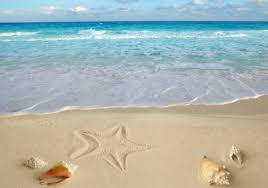 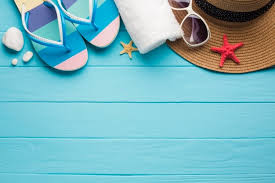 Hej dzieciaki!Już za chwilę, już za moment zaczną się wyczekiwane  przez Was wakacje. Z pewnością będą różniły się od tych poprzednich.Jednak nie zapominajcie o swoim bezpieczeństwie.Zapraszam Was do obejrzenia filmu pt.„Bezpieczne zachowania” .https://www.youtube.com/watch?v=YZOw6JvT5UgJak powinniśmy postępować, aby wakacje zawsze kojarzyły się z samymi przyjemnościami?Wystarczy wykazać zdrowy rozsądek i pamiętać o kluczowych zasadach bezpieczeństwa.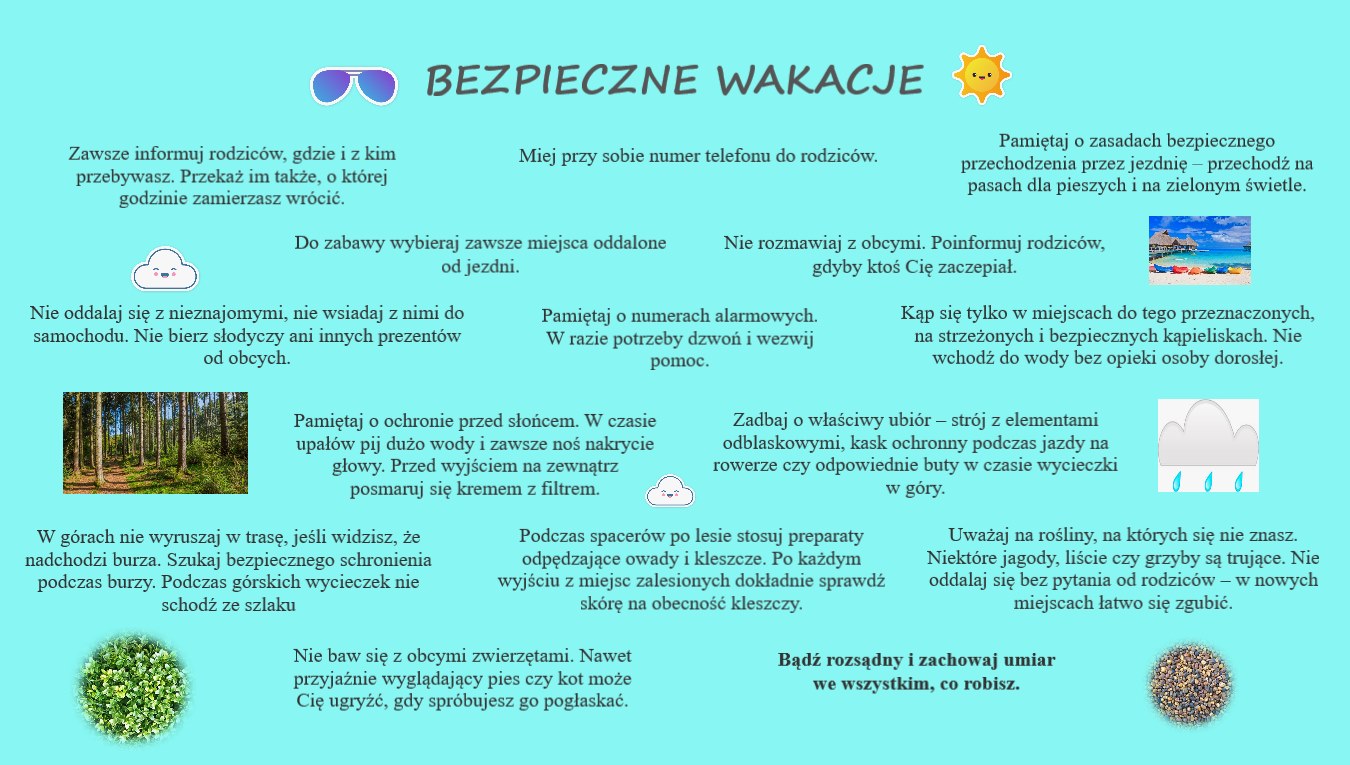 Zachęcam Was do wysłuchania i zaśpiewania piosenki wakacyjnej.Idą wakacje-Majka Jeżowskahttps://www.youtube.com/watch?v=BmbPAd4P93E	Kochani uczniowie życzę Wam wesołych i zdrowych wakacji!Pni Marta